ATOMIC ENERGY CENTRAL SCHOOL, KAIGADistance Learning – 2020-21Name of the Teacher: N.Paranjothi PGT (SS) Commerce Work sheetClass: 11thSub: AccountancyChapter: Bank Reconciliation StatementMultiple Type Questions 1. A bank reconciliation statement is prepared by (a)Bank(b)Business(c)Debtortothebusiness           (d) Creditor to the business2. A bank reconciliation statement is prepared with the help of(a)Bank statement            (b) Cashbook(c) Bankstatementand bank      (d) Petty cash book            Columnofthecashbook3. Debit balance in the bank column of the cash book means(a) Creditbalanceasperbankstatement (b) Debitbalanceasperbankstatement(c)Overdraftaspercashbook (d) Noneoftheabove4. A bank statement is a copy of(a)Cash column of the cashbook (b) Bank column of the cashbook(c)Acustomer’saccountinthebank’sbook (d) Cheques issued by the business5. Abankreconciliationstatementispreparedtoknowthecausesforthedifferencebetween:(a)ThebalanceasperthecashcolumnofthecashbookandbankcolumnOf the cash book(b)ThebalanceasperthecashcolumnofthecashbookandbankStatement(c)ThebalanceasperthebankcolumnofthecashbookandthebankStatement(d)The balance as per petty cash book and the cashbook 6. When money is withdrawn from bank, thebank(a) Creditscustomer’saccount                        (b) Debits customer’s account(c)Debitsandcreditscustomer’saccount        (d) None ofthese 7. Whichofthefollowingisnotthesalientfeatureofbankreconciliationstatement?(a)Anyunduedelayintheclearanceofchequeswillbeshownupbythereconciliation(b)Reconciliation statementwilldiscouragetheaccountant of thebankfrom embezzlement(c)It helps in finding the actual position of the bank balance(d)Reconciliationstatementispreparedonlyattheendoftheaccountingperiod    8. Balanceaspercashbookis2, 000.Bankchargeof50debitedbythebankIsnotyet shown in the cash book. What is the bank statement balance?Now? (a)1,950creditbalance                               (b)1,950debitbalance(c)2,050debitbalance                                (d)2,050creditbalance   9. Balanceasperbankstatementis1, 000.Chequedeposited, butnotyet creditedbythe bankis2, 000.Whatisthebalanceasperbankcolumnofthecashbook?(a)3,000overdraft(b)3,000favourable(c)1,000overdraft                               (d) 1,000favourable   10. Which one of the following is not a timing difference?(a)Cheque deposited but not yet credited (b) Cheque issued but not yet presented for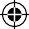 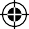 Payment(c)Amount directly paid into the bank (d) Wrong debit in the cashbookShort answer questions  1. Give any three reasons for preparing bank reconciliation statement.  2. What is bank reconciliation statement?  3. What is meant by the term “cheque not yet presented?”  4. State the timing differences in BRS with examples.Long answer questionsFromthefollowingparticularsprepareabankreconciliationstatementofJayakumaras on 31st December,2016.          (a)Balance as per cash book 7,130          (b)Cheque deposited but not cleared 1,000          (c)A customer has deposited 800 into the bank directlyFromthefollowinginformation,preparebankreconciliationstatementtoFindoutthe bank statement balance as on 31st December, 2017.                        ParticularsRs1.Balance as per cashbook15,0002.Cheques deposited but not yetcredited1,000 3.Chequesissuedandenteredinthecashbookbefore    31stDecember2017but not presented for payment     until that date1500 4.Dividend directly received bybank2005.Direct payment made by bank forrent1,0006.Lockerrentchargedbythebanknotrecordedin     cashbook1,2007.Wrongdebitgivenbythebankon30thDecember     20175008.Apaymentmadethroughnetbankinghasbeenenteredtwiceinthecashbook300